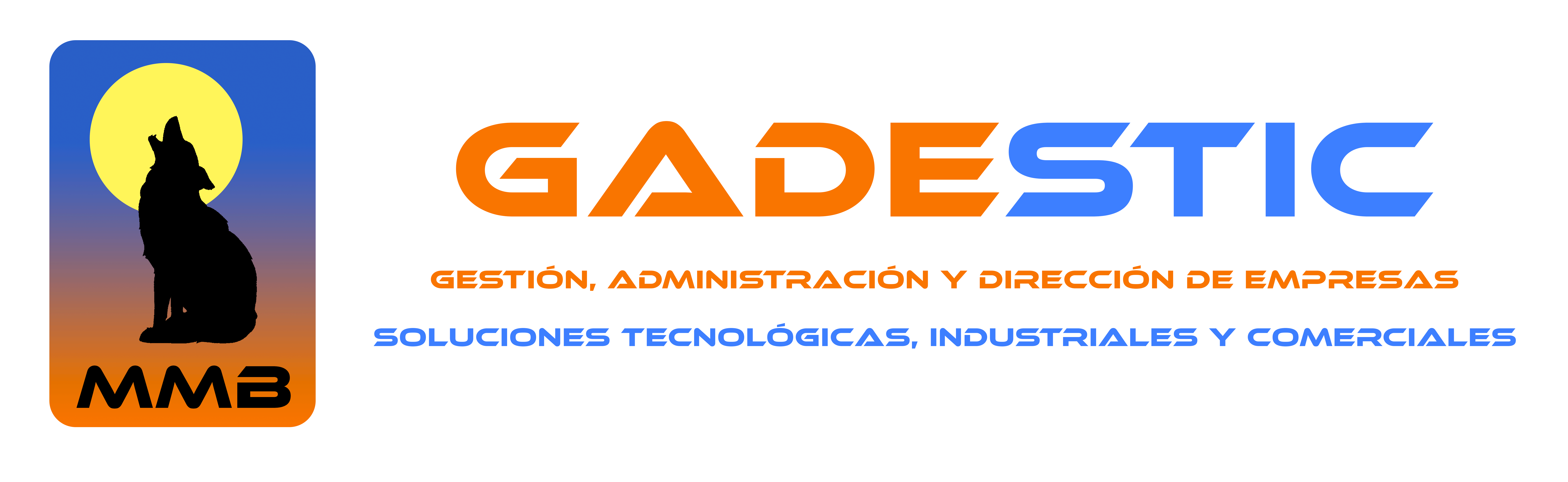 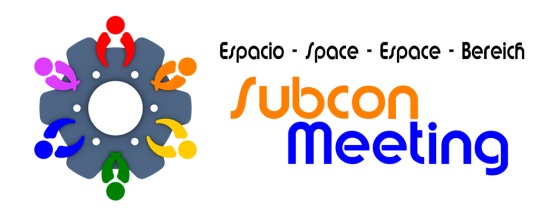 B2B LA CAROLINAGALERÍA FOTOGRÁFICAORGANIZACIÓN: 		MMB GADESTIC, S.L.LUGAR: 			HOTEL LA PERDÍZ – LA CAROLINA - JAÉNFECHAS.			205-MARZO-2015PARTICIPANTES: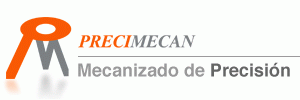 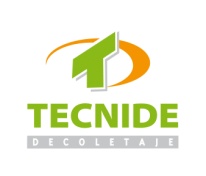 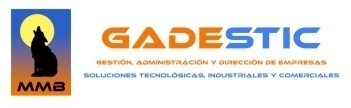 PRECIMECAN, MECANIZADO DE PRECISIÓNTÉCNICA DEL DECOLETAJE, S.L.MMB GADESTIC, S.L.Madrid, 15-03-15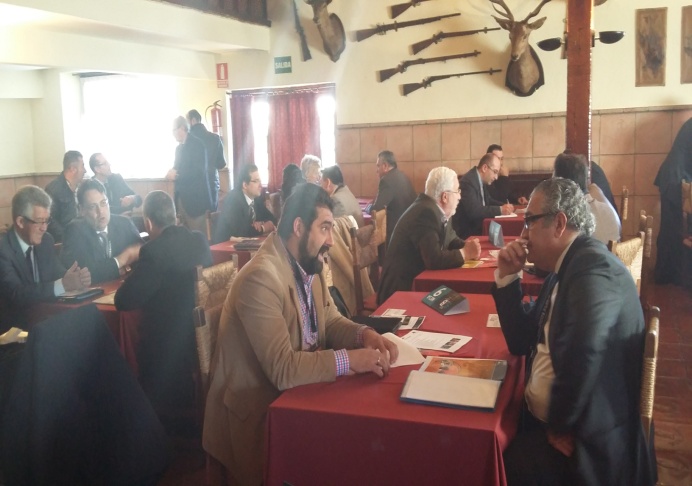 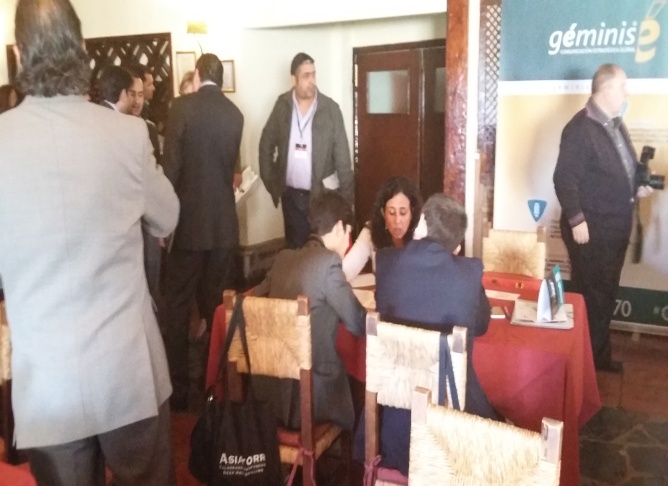 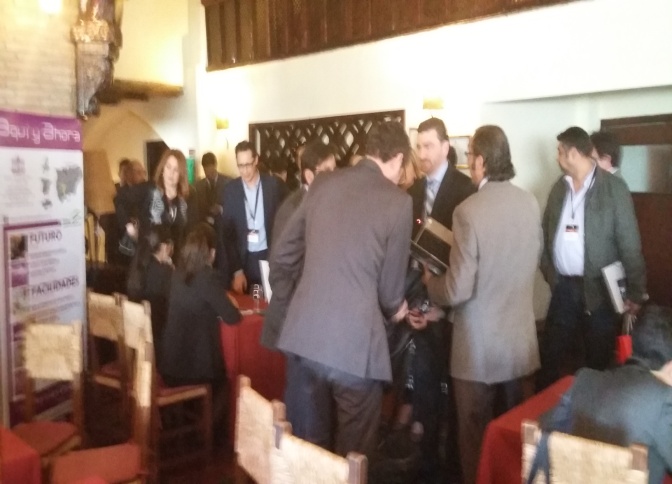 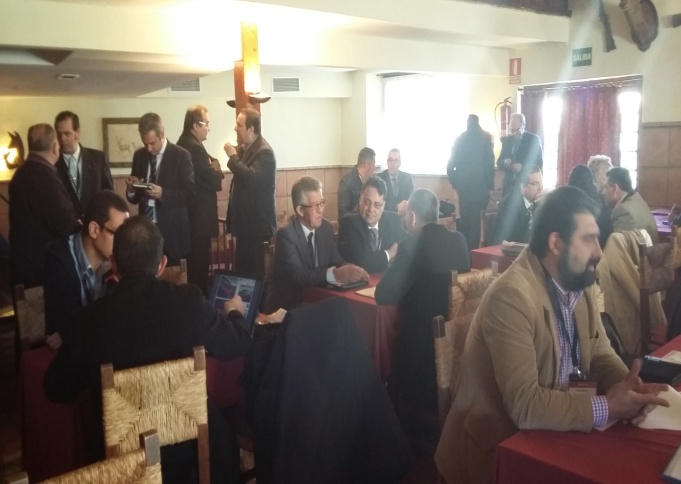 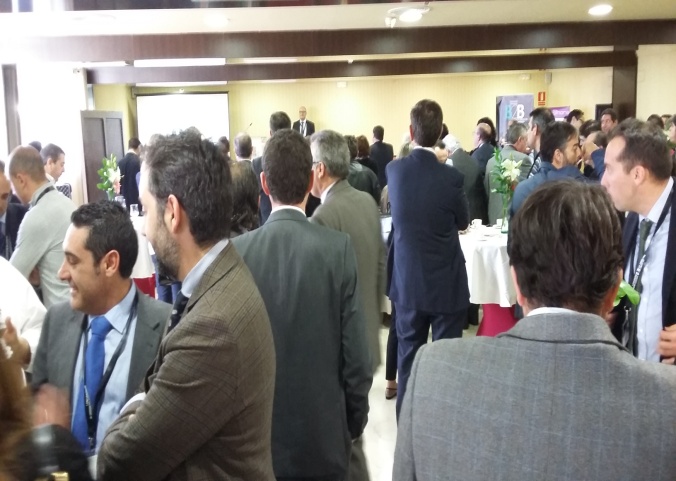 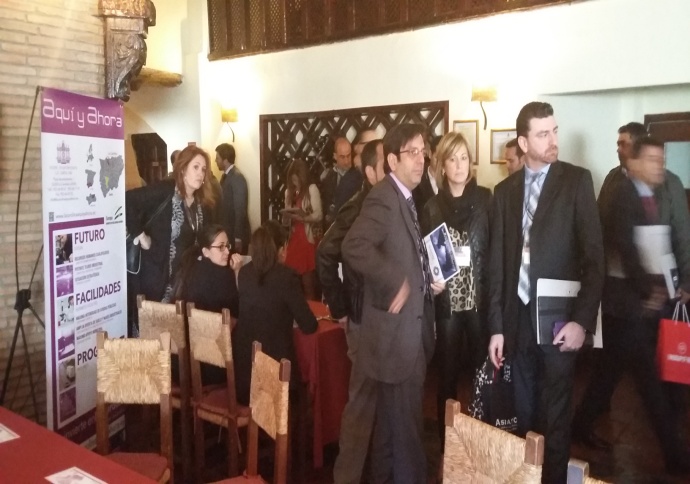 MUCHÍSIMAS GRACIAS DE PARTE DE TODO EL EQUIPO DE: